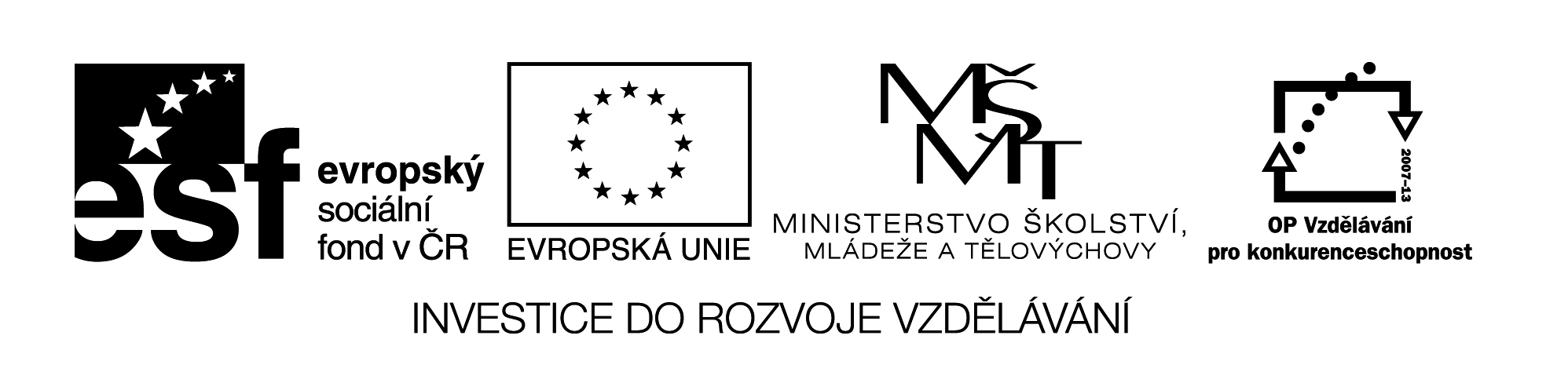 MAKE THE QUESTIONS:1) What ____  _____   _____ ?I´m Mary King.2) Where  ____   ___   ____   ____ ? 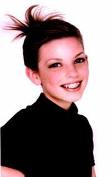 I come from New Zealand.3) Where ____  _____  _____ ?I live in Auckland.4)  What _____  ____  ______ ______ ?My mum is a doctor.5) What _____  _____  ______  _____ ?My dad is an engineer.6) What _____  _____  ______   ____  _____   _____  _______ ?I play the guitar and collect badges.7) What  _____  ______  ___________   _______ ?It´s English.8) Have  ____  ______   ______   _______ ?Yes, I´ve got a cat.9) Have  _____   _____  ______  _________  ____  _________ ?Yes, I´ve got one brother and one sister.10) When  _____  ______  _______________ ?It´s on 27 April.EU II-2 AJ7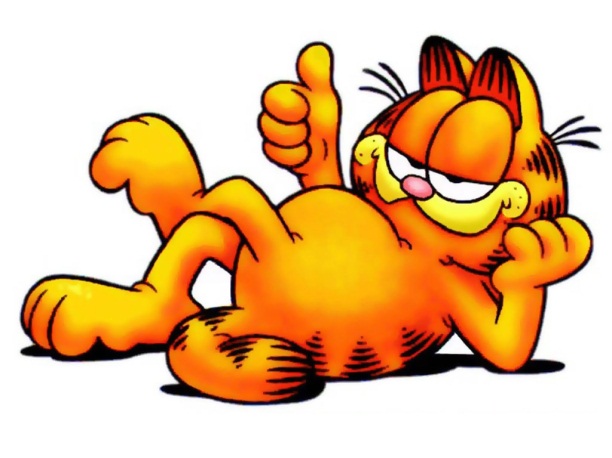 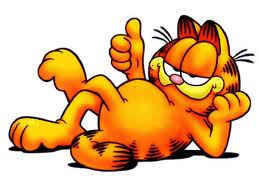 Šárka KamenskáZŠ ZákupyNázev: Tvoření otázekCíl: Opakování základních otázekČas: 5-10 min.Pomůcky:Popis aktivity: Žáci tvoří otázky k odpovědím.